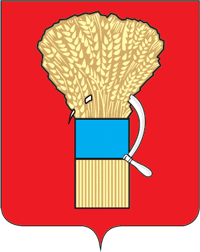 ПРИМОРСКИЙ КРАЙДУМА УССУРИЙСКОГО ГОРОДСКОГО ОКРУГАРЕШЕНИЕО внесении изменений в решение Думы Уссурийского городского округа от 7 марта 2013 года № 706-НПА «О Положении о жилищном фонде коммерческого использования Уссурийского городского округа» В соответствии с Гражданским кодексом Российской Федерации, Жилищным кодексом Российской Федерации, Федеральным законом              от 06 октября 2003 года № 131-ФЗ «Об общих принципах организации местного самоуправления в Российской Федерации», статьями 22, 52, 56 Устава Уссурийского городского округа, в целях приведения в соответствие с действующим законодательством Российской Федерации, а также в целях осуществления гражданами прав на жилище, Дума Уссурийского городского округаРЕШИЛА:Внести в приложение к решению Думы Уссурийского городского округа от 07 марта 2013 года № 706-НПА «О Положении о жилищном фонде коммерческого использования Уссурийского городского округа»  следующие изменения:а)  раздел 2:в пункте 2.6 слова «со дня направления уполномоченным органом пакета документов» заменить словами «со дня поступления пакета документов от уполномоченного органа в Жилищную комиссию»;в пункте 2.7.2 слова «Решение Жилищной комиссии утверждается постановлением администрации городского округа» исключить;б) раздел 3 изложить в следующей редакции:«3. Порядок предоставления жилых помещений коммерческого использования3.1. Жилые помещения коммерческого использования предоставляются, исходя из имеющихся свободных жилых помещений коммерческого использования. 3.2. Жилые помещения коммерческого использования предоставляются гражданам Российской Федерации.3.3. Уполномоченный орган при наличии свободного жилого помещения коммерческого использования формирует и направляет информацию о намерении передать жилое помещение по договору коммерческого найма с указанием адреса и технических характеристик в управление информатизации и организации предоставления муниципальных услуг администрации Уссурийского городского округа для размещения в информационно-телекоммуникационной сети Интернет на официальном сайте администрации Уссурийского городского округа (http://adm-ussuriisk.ru/) согласно форме (Приложение 3).3.4. Управление информатизации и организации предоставления муниципальных услуг администрации Уссурийского городского округа в течение пяти рабочих дней со дня поступления из уполномоченного органа информации о намерении передать жилое помещение по договору коммерческого найма с указанием адреса и технических характеристик размещает ее в информационно-телекоммуникационной сети Интернет на официальном сайте администрации Уссурийского городского округа (http://adm-ussuriisk.ru/) согласно форме (Приложение 3).3.5. Уполномоченный орган осуществляет прием заявлений граждан о предоставлении жилого помещения коммерческого использования в течении 30 дней со дня размещения информации, указанной в пункте 3.3. раздела 3 Положения.3.6. В случае отсутствия заявлений граждан о предоставлении жилого помещения коммерческого использования, по истечении периода указанного в пункте 3.5, информация о намерении передать жилое помещение по договору коммерческого найма с указанием адреса и технических характеристик  размещается повторно в порядке, указанном в пунктах 3.3, 3.4 раздела 3 Положения.3.7. Преимущественное право на предоставление жилых помещений коммерческого использования имеют семьи, имеющие трех и более детей, при наличии подтверждающих документов об имеющемся статусе.3.8. Для рассмотрения вопроса о предоставлении жилого помещения коммерческого использования граждане подают заявление в администрацию Уссурийского городского округа о предоставлении жилого помещения с приложением следующих документов:3.8.1. Письменное заявление с указанием адреса жилого помещения коммерческого использования (Приложение № 4);3.8.2. Копии документов, удостоверяющих личность гражданина Российской Федерации и членов его семьи, лиц, указанных им в качестве членов семьи;3.8.3. Копия удостоверения многодетной семьи, в случае обращения граждан, указанных в пункте 3.7.3.9. Документы, указанные в пункте 3.8. Положения, предоставляются гражданином в уполномоченный орган самостоятельно и подлежат обязательной регистрации в день их поступления в  уполномоченный орган в журнале регистрации входящей корреспонденции с указанием входящего номера, даты и времени их поступления.3.10. Предварительное рассмотрение заявления осуществляется  уполномоченным органом в течение 5 дней со дня регистрации заявления в журнале регистрации входящей корреспонденции, по результатам которого гражданину подготавливается уведомление об отсутствии необходимых документов, установленных пунктом 3.8. раздела 3 Положения (далее - уведомление), в случае выявления следующих обстоятельств:3.10.1. если гражданином представлены не в полном объеме документы, указанные в пункте 3.8. раздела 3 Положения.3.10.2. если в заявлении отсутствует адрес жилого помещения коммерческого использования.3.10. Уполномоченный орган в течении 5 дней подготавливает уведомление и подписывает его руководителем уполномоченного органа.  Уведомление направляет заявителю не позднее чем через 3 дня со дня регистрации данного уведомления в журнале регистрации входящей корреспонденции посредством почтовой связи или иным доступным способом: нарочным, электронной почтой, при наличии достоверных сведений об адресе электронной почты гражданина.3.11. Не позднее 7 дней со дня истечения срока приема заявлений, установленного пунктом 3.5. раздела 3 Положения,  при отсутствии обстоятельств, установленных пунктом 3.9. раздела 3 Положения, уполномоченный орган направляет заявление с документами, указанными в пункте 3.8. раздела 3 настоящего Положения в Жилищную комиссию для рассмотрения. 3.12. Жилищная комиссия рассматривает заявление и документы, указанные в пункте 3.8. раздела 3 настоящего Положения в течение 15 дней со дня их поступления в Жилищную комиссию.Очередность рассмотрения заявлений устанавливается по дате их регистрации в журнале регистрации входящей корреспонденции, за исключением заявлений, поданных гражданами, указанными в пункте 3.7. раздела 3 настоящего Положения.Поданные заявления граждан, указанных в пункте 3.7. рассматриваются в первоочередном порядке.3.13. По результатам рассмотрения заявления и документов Комиссия принимает решение:3.13.1. О предоставлении жилого помещения коммерческого использования;3.13.2. Об отказе в предоставлении жилого помещения коммерческого использования.Решение Жилищной комиссии оформляется протоколом и подлежит подписанию в течение 5 дней со дня принятия решения.В течение 3 дней со дня подписания протокола членами комиссии, протокол направляется комиссией в уполномоченный орган.3.14. Решение о предоставлении жилого помещения коммерческого использования принимается администрацией Уссурийского городского округа на основании решения Жилищной комиссии (в форме постановления) в течении 20 дней со дня поступления протокола Жилищной комиссии в уполномоченный орган.Решение о предоставлении жилого помещения коммерческого использования направляется гражданину в течение 3 дней со дня принятия указанного решения посредством почтовой связи или иным доступным способом: нарочным, электронной почтой, при наличии сведений об адресе электронной почты гражданина.3.15. При принятии Жилищной комиссией в случаях, предусмотренных пунктом 3.16. раздела 3 настоящего Положения, решения об отказе в предоставлении жилого помещения коммерческого использования уполномоченный орган в течение 5 дней с даты поступления в уполномоченный орган протокола Жилищной комиссии подготавливает уведомление об отказе в предоставлении жилого помещения коммерческого использования и подписывает его руководителем уполномоченного органа. Уведомление об отказе в предоставлении жилого помещения коммерческого использования направляется гражданину в течение 3 дней со дня регистрации данного уведомления посредством почтовой связи или иным доступным способом: нарочным, электронной почтой, при наличии сведений об адресе электронной почты гражданина.3.16. Основанием для отказа в предоставлении жилого помещения коммерческого использования являются:3.16.1. Жилищной комиссией принято решение о предоставлении жилого помещения коммерческого использования другому гражданину на основании ранее поступившего заявления.»в) в разделе 4:в пункте 4.4 слова «пункта 3.3.» заменить словами «пункта 3.8.»;г) в разделе 6:в пункте 6.1 абзац 2 изложить в новой редакции:плату за пользование жилым помещением (плата за наем);»;дополнить пунктом 6.8. следующего содержания:«6.8. Внесение платежей за жилищно-коммунальные и иные услуги, содержание жилого помещения и мест общего пользования, текущий ремонт оплачивается Нанимателем самостоятельно на основании счетов обслуживающих организаций.»;д) дополнить Положение приложением № 3 (прилагается);е) дополнить Положение приложением № 4 (прилагается).2. Опубликовать настоящее решение в источнике для официального опубликования.3. Настоящее решение вступает в силу cо дня его официального опубликования.Приложение № 3к Положениюо жилищном фондекоммерческогоиспользованияУссурийскогогородского округаИнформация о свободных жилых помещениях коммерческого использования, которые могут быть предоставлены по договорам коммерческого найма на территории Уссурийского городского округапо состоянию «___»________ 20___Администрация Уссурийского городского округа предлагает свободное жилое помещение для заселения по договору коммерческого найма жилого помещения по вышеуказанному адресу. Гражданам, изъявившим желание получить жилое по договору коммерческого найма жилого помещения необходимо обратиться в управление жилищной политики (г. Уссурийск,             ул. Некрасова, 66, каб. 109,  111, тел. 32-51-44, часы приема: 10.00 до 15.30) для подачи заявления в течении 30 дней со дня размещения информации в информационно-телекоммуникационной сети Интернет на официальном сайте администрации Уссурийского городского округа.Приложение № 4к Положениюо жилищном фондекоммерческогоиспользованияУссурийскогогородского округа                                             Начальнику управления                                                                         жилищной политики                                                                                                                                                           администрации                                                                             Уссурийского городского округа____________________________от ________________________ (Ф.И.О. нанимателя),зарегистрированного по адресу:____________________________                                                                            тел. _________________________ЗАЯВЛЕНИЕ    Прошу предоставить жилое помещение по договору коммерческого найма жилого помещения, расположенное по адресу:Состав семьи:1. ________________________________________________________________              (Ф.И.О. члена семьи) (степень родства)2._________________________________________________________________              (Ф.И.О. члена семьи) (степень родства)3._________________________________________________________________              (Ф.И.О. члена семьи) (степень родства)ПРИЛОЖЕНИЕ:    1. Копии паспортов    2. Копии свидетельств о рождении    3. Копии свидетельств о заключении брака    Дата ___________________             Подпись __________________________________________________№________-НПАПредседатель Думы Уссурийского городского округа ___________________ А.Н. ЧернышГлава Уссурийского городского округа ____________________ Е.Е. Корж№ п/пАдрес жилого помещенияАдрес жилого помещенияАдрес жилого помещенияАдрес жилого помещенияАдрес жилого помещенияОбщая площадь кв. мЖилая площадь кв. мКоличество комнатЭтажТип благоустройства№ п/пНаименование населенного пунктаНаименование улицыДомКорпусКвартираОбщая площадь кв. мЖилая площадь кв. мКоличество комнатЭтажТип благоустройства1234567891011